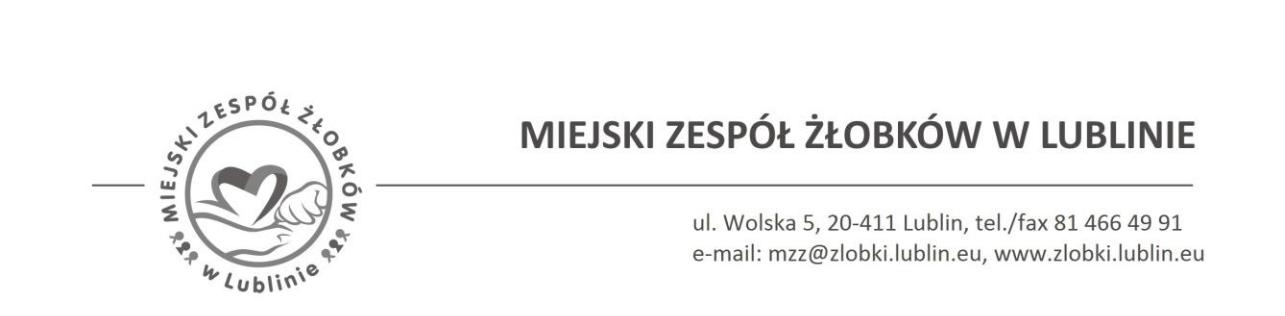 Zarządzenie wewnętrzne nr 18/2022Dyrektora Miejskiego Zespołu Żłobków w Lublinie z dnia 04.05.2022 r. w sprawie wprowadzenia ,,Procedury  Awansowania Pracowników  Miejskiego Zespołu Żłobków w Lublinie”.     Na podstawie § 8 ust. 4 Regulaminu Organizacyjnego Miejskiego Zespołu Żłobków          w Lublinie wprowadzonego zarządzeniem wewnętrznym nr 29/2019 Dyrektora Miejskiego Zespołu Żłobków w Lublinie z dnia 30 września 2019 r. z późniejszymi zmianami oraz art. 20 ustawy z dnia 21 listopada 2008 o pracownikach samorządowych (tj. Dz.U. 2022 poz. 530), zarządzam co następuje:§ 1         Wprowadzam ,,Procedurę Awansowania Pracowników Miejskiego Zespołu Żłobków    w Lublinie”, stanowiącą załącznik nr 1 do niniejszego zarządzenia.§ 2         Realizację niniejszego zarządzenia powierzam Dyrektorom żłobków podległych Miejskiemu Zespołowi Żłobków w Lublinie oraz  pracownikom na stanowisku do spraw kadr.3        Traci moc zarządzenie wewnętrzne nr 1/2016 Dyrektora Miejskiego Zespołu Żłobków          w Lublinie  z dnia 4 stycznia  2016 r. w sprawie wprowadzenia ,,Procedury Awansowania Pracowników Miejskiego Zespołu Żłobków w Lublinie”.Rozdzielnik:1.Oryginał a/a2. Dyrektorzy żłobków 1-9.